The Resource Packet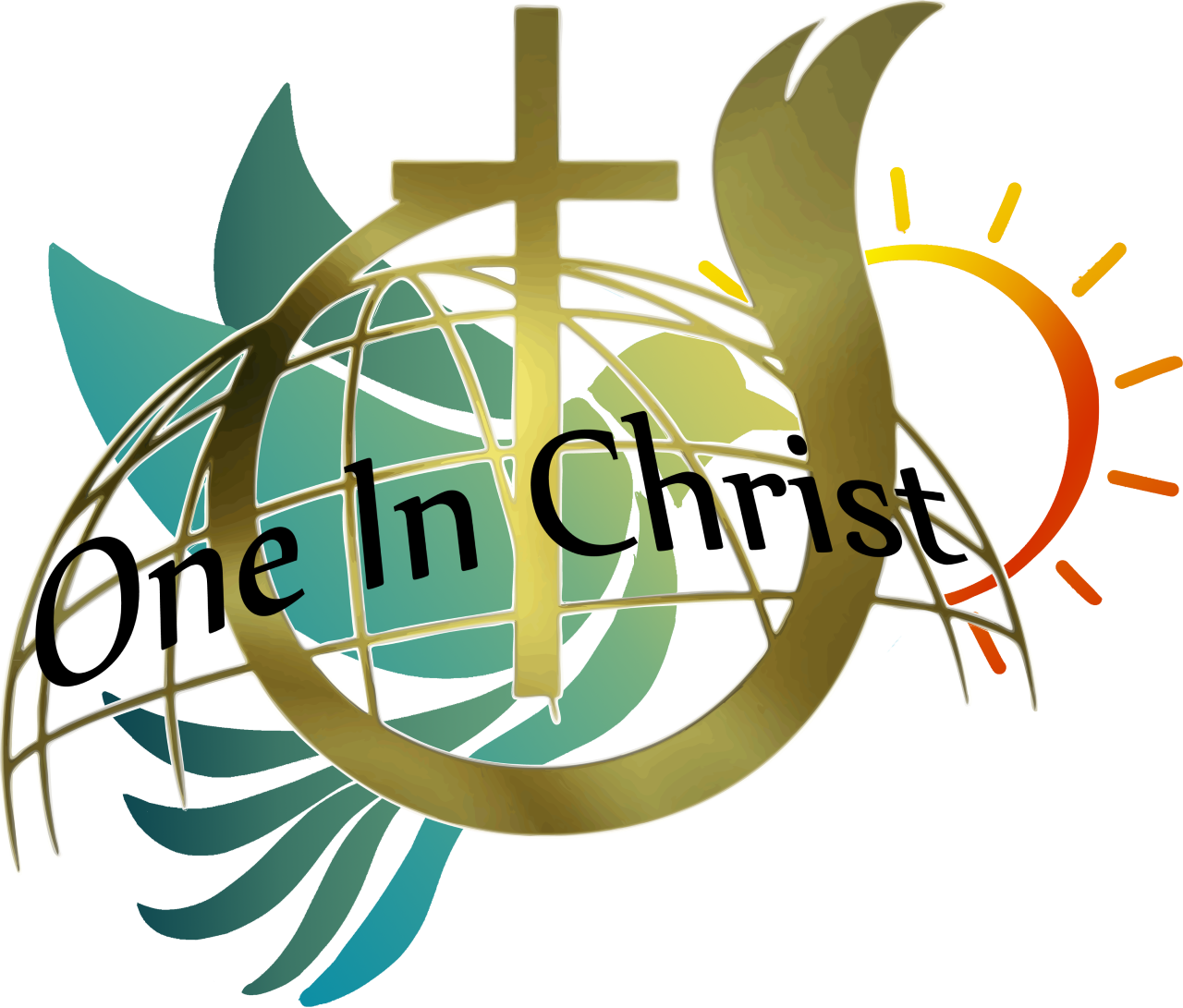 